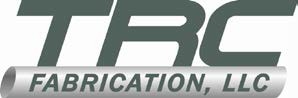 JOB APPLICATION TRC F AB RI C ATI O N, LLC 154 6 NO R TH 2 5 T H  EAST I D AHO F AL LS , I D AH O 8 34 01 P HONE : 208. 542. 96 00 F AX : 2 08. 5 28. 7 54 8EDUCATIONLIST  BELOW YOUR EMPLOYMENT FOR THE LAST 7 YEAR S, BEGINNING WITH YOUR MOST RECENT.  ALL TIMES MUST BE ACCOUNTED FOR WHETHER EMPLOYED OR NOT.  ATTACH AN ADDITIONAL SHEET IFNECESSARYPER SONAL REFERENCES:PLEASE ANSWER THE FOLLOWING QUESTIONS:APPLICANT’ S STATEMENT AND CONDITIONS OF EMPLOYMENT(Please read carefully before signing.)"I understand that an investigative consumer report involving information concerning my character, employment history, general reputation, police record, personal habits, mode of living, credit and indebtedness may be obtained prior to any final offer of employment. Upon timely written request to the personnel department of the company, the nature and scope of the report will be disclosed to me.”“I certify that the answers given by me in this employment application are true, correct and complete. I agree that the company shall not be liable, in any respect, if my employment is terminated because of misstatements or pertinent omissions made by me in this application. Moreover, I understand that all offers of employment are contingent upon passing the company's prescribed physical examination and/or drug screen.”“I agree, as a condition of my employment (should I be employed by the Company), to submit to a medical examination if requested and based on the position that I accept or urinalysis test if requested and paid for by the company I further agree to the search or examination of myself or personal property while on the company's premises or while conducting its business elsewhere, I also authorize any company, school, police or security personnel, or other person to give any information regarding my employment, habits, ability, or any other characteristics whatsoever, together with any information they have regarding me whether or not it is in their records. I hereby release all physicians, examiners, companies, schools, or other persons from liability for any damages whatsoever for such testing, examining, or issuing this information. It is agreed and understood that completion of this application does not mean a job opening exists and in no way obligates the company to employ me.”“In the event of employment, I will comply with all company rules and regulations as established from time to time including the company's substance abuse policy. I am willing to work all assigned overtime or other special work assignments as requested by the company. Furthermore, since the company does not offer contracts of employment (unless signed by the President), I understand that nothing contained herein is intended to create a contract between the company and me for either employment or the provision of any compensation or benefits. I understand that I have the right to terminate my employment at any time and likewise, the company has the same right.”“I hereby understand and acknowledge that any employment relationship with this Company is of an “At-Will” nature, which means that the Employee may resign at any time and the Employer may discharge Employee at any time, with or without notice, with or without cause. It is further understood that this “At-Will” employment relationship may not be changed by any written document or by verbal agreement unless such change is specifically acknowledged in writing by an authorized Executive of this Company. I also understand that TRC Fabrication, LLC retains the right to amend, modify, add or delete any or all policies or procedures at its sole and absolute discretion.”“During my employment with TRC Fabrication, LLC, and after my employment ends, I agree not to disclose any confidential or proprietary information regarding operating and trade secrets. I further agree that with respect to any civil litigation involving TRC Fabrication, LLC, in which I am a potential witness and which does not involve an actual or potential claim by me personally, I will not discuss the facts of the case with any third parties without first notifying TRC Fabrication, LLC, or unless a representative or attorney of TRC Fabrication, LLC is present. A copy of this form may be used as the original. The use of results from this form and/or tests will be used for prudent employment decisions.”This application is valid for sixty days from the application date unless renewed in person or in writing.Applicant’s Signature:  	Date:  	Please Print All InformationDate:Last Name:First Name:Middle Name:Address:Address:Address:City:State:Zip Code:Telephone Numbers:Social Security Number:Where did you hear of this job opening:Where did you hear of this job opening:Where did you hear of this job opening:Where did you hear of this job opening:Position Applied For:	PROJECT MANAGERPosition Applied For:	PROJECT MANAGERPosition Applied For:	PROJECT MANAGERPosition Applied For:	PROJECT MANAGERSalary or Hourly Rate expected:    	weekhour(circle one)Have you ever been employed by us before? If yes, please list date (s) of employment:Have you ever been employed by us before? If yes, please list date (s) of employment:Have you ever been employed by us before? If yes, please list date (s) of employment:Have you ever been employed by us before? If yes, please list date (s) of employment:Have you ever been employed by us before? If yes, please list date (s) of employment:YesYesNoAre you currently employed?Are you currently employed?Are you currently employed?Are you currently employed?Are you currently employed?YesYesNoMay we contact your present employer?May we contact your present employer?May we contact your present employer?May we contact your present employer?May we contact your present employer?YesYesNoAre you 18 Years or Older?Are you 18 Years or Older?Are you 18 Years or Older?Are you 18 Years or Older?Are you 18 Years or Older?YesYesNoAre you prevented from lawfully becoming employed in this country due to Visa or Immigration status?(Proof of citizenship or immigration status is required upon employment.)Are you prevented from lawfully becoming employed in this country due to Visa or Immigration status?(Proof of citizenship or immigration status is required upon employment.)Are you prevented from lawfully becoming employed in this country due to Visa or Immigration status?(Proof of citizenship or immigration status is required upon employment.)Are you prevented from lawfully becoming employed in this country due to Visa or Immigration status?(Proof of citizenship or immigration status is required upon employment.)Are you prevented from lawfully becoming employed in this country due to Visa or Immigration status?(Proof of citizenship or immigration status is required upon employment.)YesYesNoYou are Available to Work:Full TimePart TimePart TimePart TimePart TimeTemporaryTemporaryDate you can Begin Work:Date you can Begin Work:Date you can Begin Work:Date you can Begin Work:Date you can Begin Work:Date you can Begin Work:Date you can Begin Work:Date you can Begin Work:Date you can Begin Work:Date you can Begin Work:Date you can Begin Work:Have you been convicted of a crime within the last seven (7) years?(Other than a traffic violation.) (Conviction will not necessarily disqualify an applicant from employment)If Yes, Please Explain:Have you been convicted of a crime within the last seven (7) years?(Other than a traffic violation.) (Conviction will not necessarily disqualify an applicant from employment)If Yes, Please Explain:Have you been convicted of a crime within the last seven (7) years?(Other than a traffic violation.) (Conviction will not necessarily disqualify an applicant from employment)If Yes, Please Explain:Have you been convicted of a crime within the last seven (7) years?(Other than a traffic violation.) (Conviction will not necessarily disqualify an applicant from employment)If Yes, Please Explain:Have you been convicted of a crime within the last seven (7) years?(Other than a traffic violation.) (Conviction will not necessarily disqualify an applicant from employment)If Yes, Please Explain:YesYesYesNoSchool AddressCredits EarnedMajorDiploma/DegreeHigh School:College:Technical/Other:Name and Address of Company and Type of BusinessFromFromToToDescribe in detail work you did and your titleWeekly Start Salary or Hourly RateWeekly End Salary or Hourly RateReason for LeavingName, Title and Phone Number of Your SupervisorName and Address of Company and Type of BusinessMOYRMOYRDescribe in detail work you did and your titleWeekly Start Salary or Hourly RateWeekly End Salary or Hourly RateReason for LeavingName, Title and Phone Number of Your SupervisorName:Company:Phone:Address:Relationship:City/ State/ Zip:Name:Company:Phone:Address:Relationship:City/ State/ Zip:Name:Company:Phone:Address:Relationship:City/ State/ Zip:Do you hold a valid driver’s license? If so, list issuing state:YesNoDo you have reliable transportation?YesNoAre you available to work 40 + hours per week?YesNoAre you available to work Monday through Friday?YesNoAre you available to work Overtime if necessary?YesNoDo you have Project Management experience?Describe in detail:YesNoDo you have Steel Fabrication or Steel Erection experience?  Describe in detail:YesNoDo you have Supervisory Experience?  How many employees have you supervised?YesNoDo you have experience with contacts and changes to contracts?Describe fully:YesNoAre you organized?  Please explain:YesNoDo you have experience reading blueprints? If yes, please explain:YesNoDescribe you customer service skills?Describe you customer service skills?Describe you customer service skills?Describe you customer service skills?Describe you customer service skills?Number of years of computer experience and expertise level:Number of years of computer experience and expertise level:Number of years of computer experience and expertise level:Number of years of computer experience and expertise level:Number of years of computer experience and expertise level:Explain your proficiency in these computer software programs. Microsoft Project:Microsoft Word: Microsoft Excel: Microsoft Outlook: FabTrol:Explain your proficiency in these computer software programs. Microsoft Project:Microsoft Word: Microsoft Excel: Microsoft Outlook: FabTrol:Explain your proficiency in these computer software programs. Microsoft Project:Microsoft Word: Microsoft Excel: Microsoft Outlook: FabTrol:Explain your proficiency in these computer software programs. Microsoft Project:Microsoft Word: Microsoft Excel: Microsoft Outlook: FabTrol:Explain your proficiency in these computer software programs. Microsoft Project:Microsoft Word: Microsoft Excel: Microsoft Outlook: FabTrol: